КРАСНОГВАРДЕЙСКИЙ РАЙОНЗЕМСКОЕ СОБРАНИЕ ПАЛАТОВСКОГО СЕЛЬСКОГО ПОСЕЛЕНИЯ МУНИЦИПАЛЬНОГО РАЙОНА «КРАСНОГВАРДЕЙСКИЙ РАЙОН» БЕЛГОРОДСКОЙ ОБЛАСТИ ПЯТОГО СОЗЫВАЧетвертое  заседаниеРЕШЕНИЕ «22» ноября  2023 г.                                                                                                                                                   № 8Руководствуясь частью 4 статьи 15  Федерального закона  от 06 октября 2003 года № 131-ФЗ «Об общих принципах организации органов местного самоуправления в Российской Федерации», Уставом Палатовского сельского поселения муниципального района «Красногвардейский район» Белгородской области земское собрание Палатовского сельского поселения р е ш и л о:1. Передать с 01 января 2024 года часть полномочий Палатовского сельского поселения по благоустройству поселения администрации Красногвардейского района.2. Определить администрацию Палатовского сельского поселения уполномоченным органом по заключению соглашений о передаче вышеуказанных полномочий.3. Обнародовать настоящее решение в установленном порядке и разместить на официальном сайте Палатовского сельского поселения муниципального района «Красногвардейский район» Белгородской области 4. Контроль за исполнением настоящего решения возложить на постоянную комиссию земского собрания Палатовского сельского поселения по вопросам местного самоуправления и нормативно - правовой деятельности (Черкасова А.В.).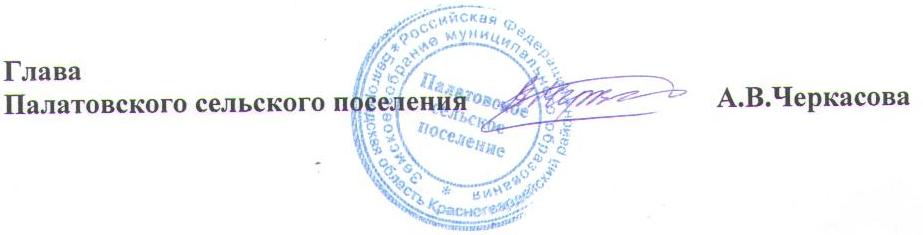 О передаче части полномочий Палатовского сельского поселения администрации Красногвардейского района по благоустройству поселения